附件3临沂引进优秀毕业生第一工作组公告群（群号：531253720） 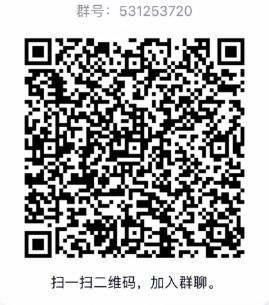 临沂引进优秀毕业生第二工作组公告群（群号：585974603）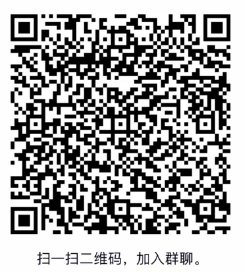 临沂引进优秀毕业生第三工作组公告群（群号：687698403）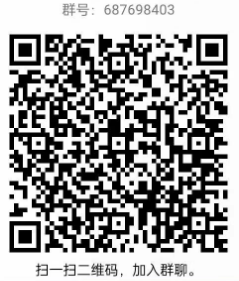 